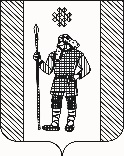 П О С Т А Н О В Л Е Н И ЕАДМИНИСТРАЦИИ КУДЫМКАРСКОГО МУНИЦИПАЛЬНОГО ОКРУГАПЕРМСКОГО КРАЯ               23.05.2022                                                                            СЭД-260-01-06-891Об утверждении Положения о порядке оказания платных услуг и об установлении цены (тарифа) за предоставленные платные услуги Муниципальным казенным учреждением «Кувинский краеведческий музей «Исток»В соответствии с Гражданским кодексом Российской Федерации, статьей 17 Федерального закона от 06.10.2003 № 131–ФЗ «Об общих принципах организации местного самоуправления в Российской Федерации», Федеральным законом от 12.01.1996 № 7-ФЗ «О некоммерческих организациях», статьей 52 Закона Российской Федерации от 09.10.1992 № 3612-1 «Основы законодательства Российской Федерации о культуре», Законом Российской Федерации от 07.02.1992 № 2300-1 «О защите прав потребителей», Уставом Кудымкарского муниципального округа Пермского края, администрация Кудымкарского муниципального округа Пермского краяПОСТАНОВЛЯЕТ:Утвердить прилагаемые:Положение о порядке оказания платных услуг и об установлении цены (тарифа) за предоставленные платные услуги Муниципальным казенным учреждением «Кувинский краеведческий музей «Исток»;Перечень платных услуг, цены (тарифы) на платные услуги, оказываемых Муниципальным казенным учреждением «Кувинский краеведческий музей «Исток» на 2022 год.2. Настоящее постановление вступает в силу после его официального опубликования в газете «Иньвенский край» и распространяется на правоотношения, возникшие с 01.01.2022 года.3. Контроль за исполнением настоящего постановления возложить на заместителя главы администрации Кудымкарского муниципального округа Пермского края по социальному развитию.И.п. главы муниципального округа – главы администрации Кудымкарского муниципального округа Пермского края					С.А. КоноваловаПОЛОЖЕНИЕо порядке оказания платных услуг и об установлении цены (тарифа) за предоставленные платные услуги Муниципальным казенным учреждением«Кувинский краеведческий музей «Исток»1. Общие положенияНастоящее Положение о порядке оказания платных услуг и об установлении цены (тарифа) за предоставленные платные услуги Муниципальным казенным учреждением «Кувинский краеведческий музей «Исток» (далее - Положение) регламентирует правила организации платных услуг в Муниципальном казенном учреждении «Кувинский краеведческий музей «Исток» (далее – МКУ «ККМ «ИСТОК», учреждение), определяет виды платных услуг, порядок предоставления платных услуг, оказываемых физическим и юридическим лицам, а также порядок учета и распределения средств от платных услуг, и разработано в соответствии с:- Гражданским кодексом Российской Федерации;- Федеральным законом от 06.10.2003 № 131 – ФЗ «Об общих принципах организации местного самоуправления в Российской Федерации»;- Федеральным законом от 12.01.1996 № 7-ФЗ «О некоммерческих организациях»;- Законом Российской Федерации от 09.10.1992 № 3612-1 «Основы законодательства Российской Федерации о культуре»;- Законом Российской Федерации от 07.02.1992 № 2300-1 «О защите прав потребителей»;- приказом Министерства культуры, молодежной политики и массовых коммуникаций Пермского края от 30.01.2015 № 27-01-10-21 «О бесплатном посещении музеев лицами, не достигшими восемнадцати лет»;- Уставом Кудымкарского муниципального округа Пермского края.Платные услуги предоставляются физическим и юридическим лицам в целях:- реализации их прав на удовлетворение интеллектуальных, информационных, культурно-досуговых и иных потребностей социально-культурного характера;- духовного обогащения граждан;- организации досуга и отдыха населения.Оказание платных услуг не может наносить ущерб или ухудшать качество предоставления основных услуг, которые учреждение обязано оказать бесплатно для населения.Оказание платных услуг является одним из видов уставной деятельности МКУ «ККМ» ИСТОК».Платные виды деятельности учреждения признаются некоммерческими, так как не направлены на систематическое извлечение прибыли, и считаются услугами, не имеющими материального результата.2. Перечень платных услуг2.1. МКУ «ККМ «ИСТОК» вправе оказывать физическим лицам – населению, юридическим лицам – предприятиям, учреждениям и организациям, следующие виды платных услуг:- экскурсионное и лекционное обслуживание;- проведение тематических вечеров, встреч, викторин, конкурсов и других мероприятий (массовых мероприятий);- услуги по копированию, фотокопированию музейных предметов и музейных коллекций;- организацию и проведение выставок из фондов музея, выставок-продаж изделий декоративно-прикладного и художественного искусства, книгопечатной и сувенирной продукции, выставок на площадках музея из других музеев, коллекций частных лиц, различных организаций.3. Порядок оказания платных услуг3.1. Платные услуги, оказываемые учреждением, оформляются договором с потребителями или их законными представителями. Учреждение обязано заключить договор при наличии возможности оказать запрашиваемую услугу и не вправе оказывать предпочтение одному потребителю перед другим в отношении заключения договора, кроме случаев, предусмотренных законом и иными правовыми актами. Стоимость оказания платной услуги определяется в договоре между Учреждением и Потребителем.3.2. Учреждение и потребители, заключившие договоры на оказание платных услуг, несут ответственность, предусмотренную договором и действующим законодательством Российской Федерации.3.3. Потребитель вправе расторгнуть договор и потребовать полного возмещения убытков, если в установленный договором срок недостатки оказанных услуг не устранены исполнителем либо имеют существенный характер.3.4. Оплата за предоставляемые услуги может производиться как в безналичном порядке, так и путем внесения денежных средств в кассу исполнителя с оформлением и выдачей документа, подтверждающего факт оплаты, и последующей сдачей средств на лицевой счет учреждения, открытый в органе Федерального казначейства.При внесении денежных средств в кассу учреждения работником учреждения выдаются билеты, которые являются документом строгой отчетности, и зарегистрированные в Федеральной налоговой службе.3.5. Платные услуги предоставляются только после полной оплаты стоимости услуги.3.6. Платные услуги оказываются штатными работниками учреждения либо привлеченными на договорной или безвозмездной основе специалистами.3.7. Непосредственное руководство предоставлением платных услуг осуществляется директором МКУ «ККМ» ИСТОК».4. Порядок определения цены (тарифа) на платные услуги, оформления и оплаты платных услуг4.1. Цены (тарифы) на платные услуги, включая цены на билеты, МКУ «ККМ «ИСТОК» устанавливает самостоятельно в соответствии с основами законодательства Российской Федерации, кроме случаев, когда законодательством Российской Федерации предусматривается государственное регулирование цен (тарифов) на отдельные виды услуг, и утверждается администрацией Кудымкарского муниципального округа Пермского края.4.2. Расчетным периодом для формирования цен (тарифов) является календарный год.4.3. Доходы учреждения, полученные от предпринимательской и иной деятельности, приносящей доход, в полном объеме отражаются в доходах бюджета Кудымкарского муниципального округа Пермского края, как доходы от оказания платных услуг и учитываются в Бюджетной смете учреждения при распределении главным распорядителем бюджетных средств, в введении которого находится учреждение.5. Порядок расходования средств5.1. МКУ «ККМ «ИСТОК» вправе по своему усмотрению распределять средства, полученные от оказания платных услуг, в соответствии с бюджетной сметой.5.2. Доходы, фактически полученные МКУ «ККМ «ИСТОК» от приносящей доход деятельности, распределяются на:- приобретение хозяйственных и канцелярских товаров;- приобретение вспомогательных товаров для проведения лекционных и культурно-массовых мероприятий;- приобретение сувенирной продукции;- приобретение услуг и товаров, необходимых для осуществления деятельности, предусмотренной в Уставе учреждения.До 30% средств, поступивших от оказания платных услуг, в случае недостатка денежных средств (дефицита бюджета), может быть направлено на фонд оплаты труда работников учреждения.6. Контроль за расходованием средств, порядок возврата и предоставления отчетности6.1. Директор МКУ «ККМ «ИСТОК» несет персональную ответственность за деятельность по осуществлению платных услуг. 6.2. Органы муниципального финансового контроля Кудымкарского муниципального округа Пермского края осуществляют контроль за целевым использованием средств, поступивших от внебюджетных источников, осуществляют контроль за соблюдением действующего законодательства в части организации платных и иных услуг.6.3. Неиспользованные средства, поступившие от внебюджетных источников на конец финансового года, подлежат возврату в доход бюджета Кудымкарского муниципального округа Пермского края. 6.4. Муниципальное казенное учреждение «Централизованная бухгалтерия Кудымкарского муниципального округа Пермского края» ведет бухгалтерский учет в единой информационной системе управления финансово-хозяйственной деятельностью учреждений Пермского края в соответствии с приказом Минфина России от 06.12.2010 № 162н «Об утверждении Плана счетов бюджетного учета и Инструкции по его применению».6.5. Бюджетная отчетность формируется в единой информационной системе управления финансово-хозяйственной деятельностью учреждений Пермского края в соответствии с приказом Министерства финансов Российской Федерации от 28.12.2010 № 191н «Об утверждении Инструкции о порядке составления и представления годовой, квартальной и месячной отчетности об исполнении бюджетов бюджетной системы Российской Федерации» в сроки, установленные Финансовым управлением администрации Кудымкарского муниципального округа Пермского края.6.6. Контроль за своевременностью представления отчета и достоверностью отчетных данных возлагается на Муниципальное казенное учреждение «Централизованная бухгалтерия Кудымкарского муниципального округа Пермского края».Перечень платных услуг, цены (тарифы) на платные услуги,оказываемых Муниципальным казенным учреждением «Кувинский краеведческий музей «Исток»на 2022 годРазмер платы за экскурсионное и лекционное обслуживание установлен за 1 академический час (45 мин).Виды платежей производятся за наличный и безналичный расчет.В случае роста цен стоимость услуг по данному прейскуранту может быть увеличена Учредителем.УТВЕРЖДЕНОпостановлением администрации Кудымкарского муниципального округа Пермского края                                от 23.05.2022 № СЭД-260-01-06-891УТВЕРЖДЕНпостановлением администрации Кудымкарского муниципального округа Пермского края                                 от 23.05.2022 № СЭД-260-01-06-891Наименование услугиТариф за единицу услуги (руб.)Входная плата, экскурсионное и лекционное обслуживаниеВходные билеты (за 1 билет)для студентов старше 18 лет (при предъявлении паспорта, студенческого билета)20,00для остальных посетителей 50,00Экскурсииэкскурсия по центральной исторической части Кувы100,00экскурсия по эколого-исторической тропе с. Кувы, по музею (за 1 экскурсию с группы)100,00экскурсия на рудники (за 1 чел.)100,00Проведение тематических вечеров, встреч, викторин, конкурсов идругих мероприятий (массовых мероприятий) за 1 чел.для детских садовбесплатнодля учащихся школ50,00для студентов50,00для остальных посетителей100,00проведение тематических вечеров с привлечением исполнителей и ансамблей (групп)по договоруОбслуживаются без взимания платы за входной билетдети до 18 лет включительнобесплатнодарители экспонатовбесплатноветераны ВОВ, участники чеченских и афганских событийбесплатно при предъявлении удостоверенияветераны трудабесплатно при предъявлении удостоверенияинвалидыбесплатно при предъявлении удостоверенияКопировальные услугикопирование документов, фотографий из фондов музея (1 лист)20,00